Verband der Gartenfreunde Eisenhüttenstadt e.V. Karl-Marx-Str.6, 15890 Eisenhüttenstadt, Tel. 03364/ 7 17 47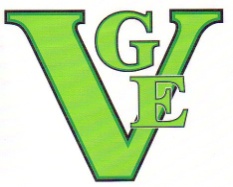  mail:   vge@freenet.de     Sprechzeiten: dienstags von 10.00-12.00 und 13.00-19.00 Uhr Internet:    www.verband-der-gartenfreunde-eisenhuettenstadt.deEinschreiben per Rückschein………………………………..………………………………..………………………………..Eisenhüttenstadt, den………Kündigung gemäß § 9 Abs.1 Ziffer1 BundeskleingartengesetzSehr geehrte/er ………………….,……………..auf der Grundlage des § 9 Abs.1 Ziffer1 Bundeskleingartengesetz wird Ihnen der Pachtvertrag vom ……………in der Kleingartenanlage………………………………Parzelle ….., unter Einhaltung der Kündigungsfrist zum 30.November 20……gekündigt.Begründung:Obwohl wir Ihnen in unserer schriftlichen Abmahnung vom……….., die Ihnen am ………zugestellt wurde, eine angemessene Frist zum………..zur Beseitigung der Mängel/Pflichtverletzungen gesetzt haben, sind auch bis heute noch folgende schwerwiegende Mängel/Pflichtverletzungen nicht abgestellt:……………………………………………………………………………………………………………………………………………………………………………………………………………………………………………………………………………………………………………………………………………………………………………………………………………………………………………………………………………………………………………………………………………………………………………………………………………………………………………………………………………………………………………………………………………………………………………………………Wir fordern Sie auf, den Kleingarten bis zum …………von Ihrem Eigentum (alle Baulichkeiten und Anpflanzungen) zu räumen und den Kleingarten in einen ordnungsgemäßen Kulturzustand zu versetzen sowie die entsprechenden Schlüssel herauszugeben. Dazu sind Sie nach § 546 Abs. 1 des BGB verpflichtet. Eine stillschweigende Verlängerung des Pachtvertrages nach §545 BGB wird ausdrücklich ausgeschlossen.Es besteht auch die Möglichkeit, dass Sie Ihr Eigentum (alle Baulichkeiten und Anpflanzungen) an einen Nachpächter übergeben können.Trotz der Kündigung oder Übernahme durch einen Nachpächter, der von Ihrem Vereinsvorstand akzeptiert wird, bleiben Sie in der Pflicht, den offenen Gesamtbetrag von …………..€ auf das Konto Ihres Vereins ………………………… zu überweisen.Wir fordern Sie auf, innerhalb von 4 Wochen, den offenen Gesamtbetrag zu zahlen.Sollte die Zahlung ausbleiben, sind wir gezwungen ein Inkassobüro zu beauftragen.Mit freundlichen Grüßen………………………………………Aust  Vorsitzender 